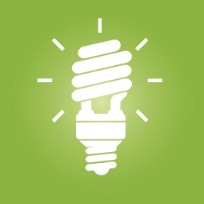 مخطط الأفكار[الهدف]الأفكار[الاسم][الاسم][الاسم][الخاتمة][رأس صفحة الفكرة 1][إذا كنت مستعداً للكتابة، فما عليك سوى تحديد سطر من النص وبدء الكتابة لاستبداله ليحل محله النص الخاص بك.][هل تريد تغيير مظهر هذا الجدول؟ في علامة تبويب "تصميم أدوات الجدول"، ما عليك سوى تحديد نمط مختلف.][نص الفكرة 1][خاتمة الفكرة 1][رأس صفحة الفكرة 2][نص الفكرة 2][نص الفكرة 2][نص الفكرة 2][خاتمة الفكرة 2][رأس صفحة الفكرة 3][نص الفكرة 3][نص الفكرة 3][نص الفكرة 3][خاتمة الفكرة 3][رأس صفحة الفكرة 4][نص الفكرة 4][نص الفكرة 4][نص الفكرة 4][خاتمة الفكرة 4]